Calculs et journalisation liés aux allocations familialesDans l’entreprise de Madame Al. Faroméro, établie à Genève, il y a besoin d’aide pour faire les calculs liés aux allocations familiales. Voici la liste du personnel : Jamila, salaire de CHF 4'300.- par mois, sans enfants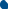 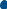 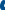 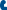 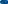 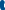 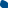 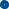 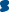 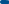 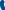 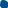 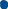 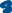 Fabien, salaire de CHF 8'200.- par mois, 3 enfants (4, 7, 12 ans)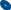 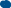 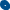 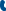 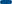 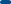 Pierrick, salaire de CHF 6'200.- par mois, 3 enfants (20 ans en études, 22 ans travaille et 23 ans en études). 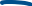 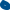 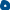 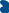 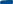 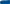 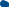 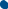 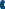 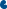 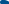 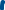 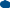 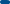 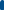 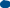 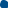 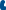 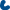 Frederica, salaire de CHF 15'000.- par mois, sans enfants.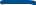 Calculer le décompte final pour l’année 2018 entière (un treizième salaire est versé en décembre.) Cotisations prélevées (pour toute l’année) : Prestations payées (pour toute l’année) :Solde en faveur de : la caisse d’allocations familiales / de l’entreprise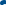 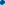 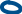 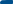 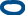 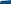 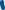 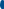 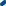 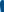 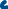 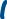 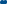 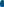 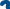 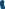 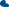 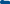 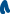 Ecritures comptables :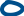 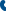 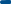 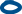 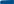 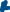 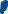 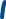 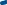 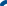 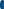 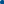 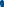 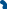 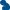 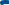 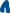 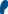 Paiement des allocations familiales du mois de décembre 2018Prélèvement des cotisations pour le mois de décembre 2018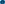 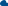 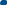 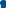 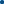 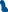 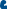 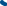 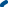 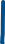 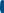 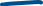 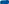 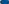 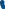 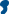 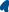 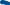 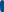 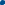 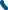 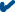 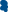 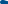 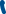 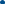 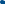 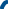 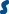 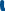 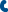 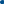 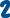 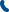 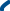 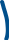 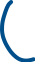 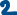 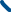 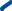 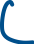 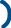 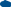 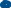 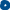 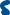 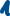 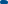 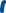 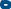 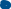 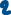 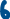 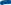 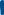 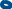 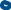 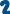 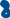 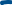 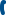 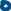 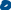 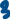 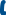 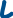 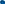 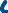 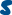 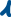 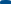 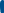 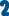 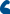 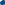 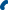 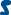 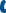 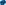 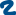 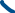 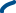 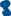 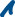 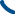 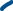 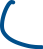 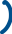 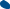 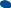 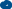 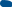 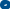 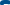 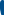 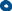 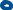 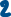 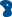 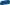 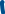 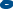 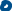 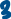 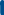 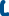 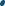 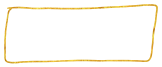 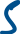 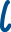 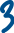 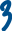 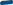 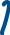 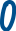 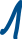 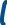 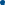 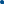 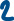 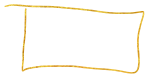 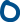 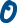 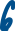 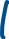 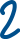 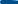 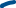 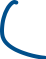 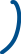 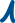 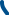 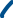 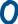 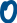 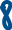 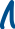 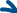 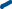 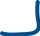 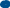 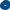 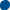 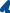 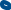 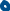 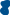 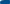 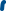 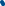 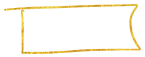 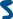 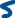 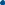 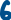 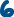 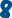 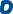 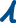 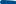 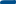 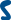 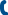 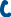 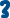 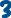 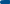 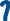 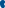 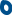 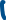 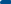 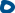 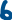 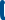 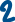 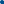 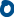 Débit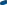 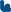 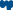 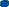 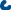 Crédit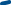 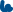 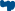 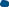 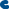 LibelléDébit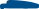 Crédit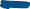 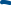 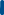 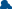 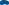 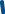 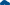 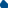 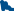 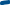 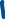 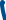 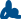 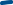 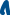 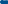 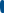 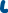 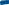 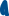 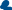 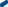 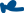 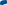 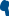 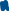 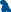 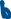 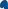 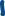 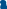 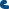 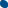 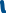 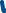 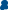 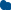 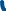 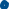 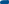 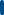 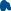 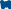 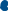 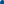 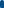 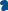 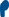 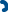 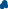 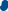 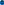 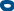 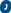 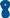 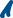 Débit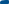 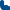 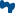 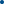 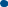 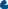 CréditLibelléDébit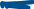 Crédit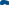 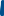 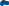 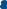 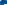 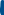 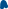 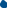 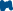 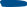 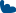 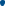 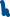 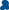 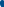 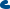 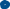 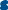 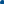 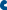 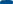 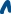 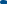 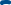 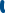 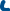 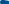 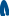 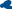 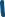 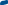 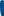 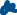 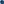 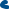 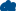 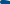 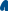 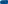 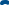 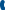 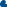 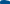 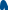 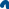 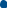 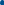 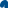 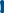 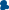 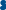 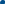 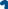 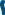 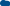 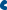 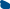 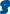 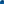 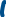 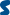 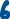 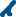 